О внесении изменений в административный регламент предоставления муниципальной услуги «Согласование местоположения границ земельных участков, являющихся смежными по отношению к земельным участкам, находящихся в муниципальной собственности или в государственной собственности до ее разграничения», утвержденный постановлением администрации городского округа от 16 января 2014 года  № 7В соответствии с Федеральным законом от 27 июля 2010 года № 210-ФЗ «Об организации предоставления государственных и муниципальных услуг», решением Думы городского округа от 30 января 2013 года № 107 «Об утверждении Положения о муниципальных правовых актах Верхнесалдинского городского округа»,ПОСТАНОВЛЯЮ:1. Внести в административный регламент предоставления муниципальной услуги «Согласование местоположения границ земельных участков, являющихся смежными по отношению к земельным участкам, находящихся в муниципальной собственности или в государственной собственности до ее разграничения», утвержденный постановлением администрации городского округа от 16 января 2014 года  № 7 «Об утверждении административного регламента предоставления муниципальной услуги «Согласование местоположения границ земельных участков, являющихся смежными по отношению к земельным участкам, находящихся в муниципальной собственности или в государственной собственности до ее разграничения», следующие изменения: 1) пункт 4 раздела 1 дополнить абзацами следующего содержания: «Так же, информацию о порядке предоставления муниципальной услуги и другую информацию, указанную в настоящем регламенте можно получить в многофункциональном центре предоставления государственных и муниципальных услуг (далее по тексту – МФЦ).Информация о графике работы и адресах многофункционального центра предоставления государственных и муниципальных услуг и его филиалов размещена на официальном сайте многофункционального центра предоставления государственных и муниципальных услуг в информационно-телекоммуникационной сети Интернет по адресу: www.mfc66.ru.»;2) пункт 13 раздела 2 дополнить абзацем следующего содержания: «Прием документов у заявителей и выдача результата предоставления муниципальной услуги может осуществляться также в многофункциональном центре предоставления государственных и муниципальных услуг.»;	3) пункт 27 раздела 2 дополнить абзацами следующего содержания: 	«Заявители имеют право на получение муниципальной услуги в МФЦ.Получение муниципальной услуги в МФЦ осуществляется в соответствии с соглашением, заключенным между администрацией Верхнесалдинского городского округа и многофункциональным центром предоставления государственных и муниципальных услуг, с момента вступления в силу соответствующего соглашения о взаимодействии.».4) пункт 53 раздела 5 изложить в следующей редакции:«53. Жалоба подается в письменной форме, в том числе при личном приеме заявителя, а так же может быть направлена заявителем по почте, через многофункциональный центр предоставления государственных и муниципальных услуг, с использованием информационно-телекоммуникационной сети Интернет, а также может быть принята при личном приеме заявителя».2. Официально опубликовать настоящее постановление и разместить на официальном сайте городского округа.	3. Контроль за исполнением настоящего постановления оставляю за собой.Глава администрации городского округа                                                 И.В. Оленев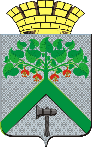 АДМИНИСТРАЦИЯВЕРХНЕСАЛДИНСКОГО ГОРОДСКОГО  ОКРУГАПОСТАНОВЛЕНИЕАДМИНИСТРАЦИЯВЕРХНЕСАЛДИНСКОГО ГОРОДСКОГО  ОКРУГАПОСТАНОВЛЕНИЕАДМИНИСТРАЦИЯВЕРХНЕСАЛДИНСКОГО ГОРОДСКОГО  ОКРУГАПОСТАНОВЛЕНИЕот___07.06.2014___ №__2190_г. Верхняя Салда